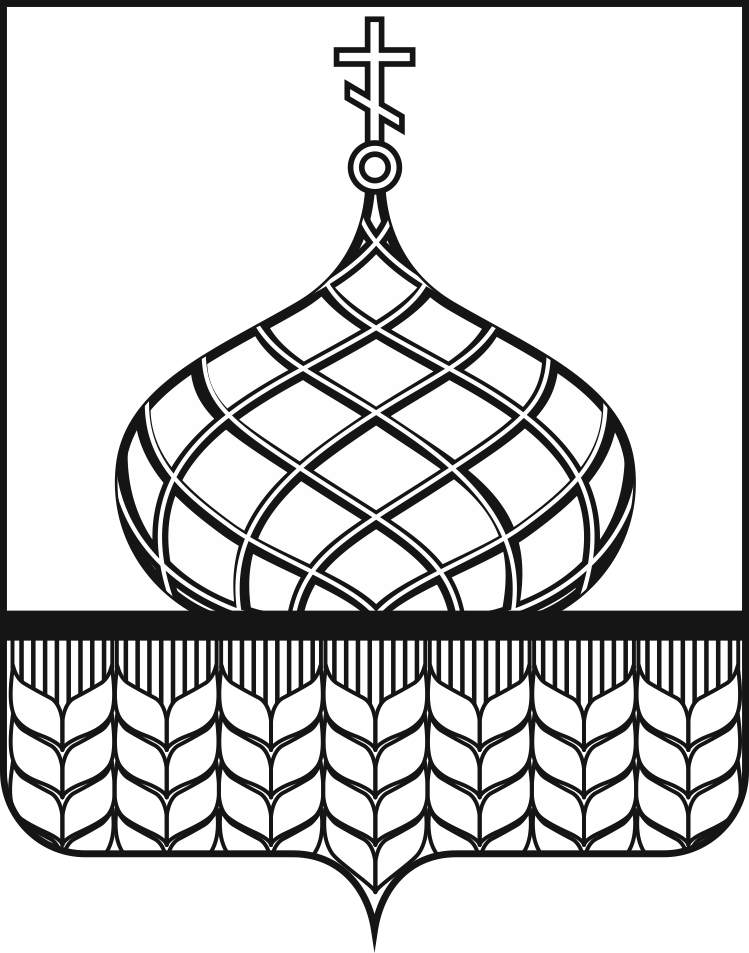 АДМИНИСТРАЦИЯ АННИНСКОГО  МУНИЦИПАЛЬНОГО РАЙОНАВОРОНЕЖСКОЙ ОБЛАСТИРАСПОРЯЖЕНИЕот    27.11. 2017 г.   № 370-р                     п.г.т. Анна В соответствии со ст. 39.18 Земельного кодекса Российской Федерации от 25.10.2001 года №136-ФЗ, ст. 3.3 Федерального закона от 25октября 2001г. N137-ФЗ "О введении в действие Земельного кодекса Российской Федерации"     и на основании поступивших  заявлений от  Индивидуального предпринимателя главы КФХ Дорошенко Андрея Филипповича  о намерении участвовать в аукционе на право заключения договоров аренды земельных участков (Приложение №1) в течение  тридцати  дней  со дня опубликования     07.11.2017 года   извещения  о приеме заявлений граждан и КФХ о  намерении участвовать в аукционе по извещению  № 071117/0054097/04,  лот  №1, лот №2.     Отказать в предоставлении земельных участков (Приложение №1) без проведения аукциона лицу, обратившемуся с такими заявлениями о предоставлении земельных участков индивидуальному предпринимателю  главе крестьянского (фермерского) хозяйства Воропаеву Николаю Михайловичу.Провести открытый  аукциона  среди граждан и крестьянских (фермерских) хозяйств на право заключения договоров аренды земельных участков из земель сельскохозяйственного назначения, государственная собственность на которые не разграничена, для сельскохозяйственного использования (Приложение №1), цель предоставления  земельных участков: для осуществления крестьянским (фермерским) хозяйством его деятельности.Опубликовать настоящее распоряжение в порядке, установленном для официального опубликования (обнародования) муниципальных правовых актов уставом Рамоньского сельского поселения Аннинского муниципального района Воронежской области, по месту нахождения земельных участков  и разместить извещение на официальном сайте   www.torgi.gov. ru, а также на официальном сайте Аннинского муниципального района Воронежской области в информационно-телекоммуникационной сети "Интернет" www. annaraionadm.ru и на официальном сайте  Рамоньского сельского поселения  Аннинского муниципального района Воронежской области в информационно-телекоммуникационной сети "Интернет" admramon-sp.ru - по месту нахождения земельных участков.Возложить контроль за выполнением настоящего распоряжения на председателя комитета по управлению муниципальным имуществом администрации Аннинского муниципального района Ж.Н. Лопатину.                                                                                                                                   Приложение № 1к  распоряжению                                                                                                              администрации Аннинского                                                                                                                      муниципального района Воронежской области№   370-р  от   27.11. 2017  года.Земельные участки, государственная собственность на которые не разграничена, предназначенных  для предоставления в аренду гражданам и крестьянским (фермерским) хозяйствам для осуществления крестьянским (фермерским) хозяйством его деятельности.-земельный участок из земель сельскохозяйственного назначения, площадью                     21085 кв.м. с кадастровым номером 36:01:0750003:96, местоположение: Воронежская область, р-н Аннинский, Рамоньское сельское  поселение, в границах СХА «Восток», земли с/а, восточная часть кадастрового квартала 36:01:0750003, вид разрешенного  использования: для сельскохозяйственного использования, -земельный участок из земель сельскохозяйственного назначения, площадью                     48343 кв.м. с кадастровым номером 36:01:0750003:95, местоположение: Воронежская область, р-н Аннинский, Рамоньское сельское  поселение, в границах СХА «Восток», земли с/а, восточная часть кадастрового квартала 36:01:0750003, вид разрешенного  использования: для сельскохозяйственного использования.Об отказе в предоставлении земельных участков без проведения аукционаГлава Аннинского муниципального районаВ.И. Авдеев